Our Regular domestic cleaning task list  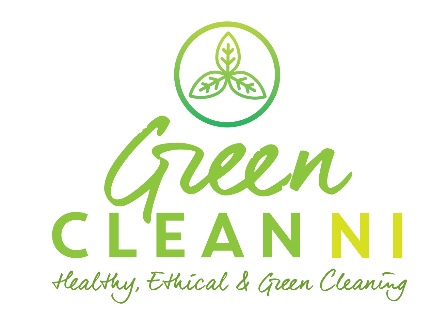 The list is created based on personalised experience, which will cover every inch and corner in your property. We are confident that we will provide you with total satisfaction and value for money. KitchenClean and polish all cupboards and drawers, removing stains, dirt’s and finger marksClean all appliances like dishwasher, washing machine etc. removing dirt’s and finger marksClean and wash all tops and surfaces, polish where necessaryClean and wash the sink, shine taps and tiles around the sinkClean and wipe the door handles, remove stains and finger marks where possibleDust lampshades and light switches where possibleEmpty bins, change bin bag and Wipe down binsHoover & mop the floor (if not carpeted)Bathroom/ToiletClean toilet inside outClean and wash the bath, polishing the taps.Clean the shower cabinClean and wash the tilesPolishing mirrors and glasses and chromesClean and wash all tops and surfaces, polish where necessaryClean towel rack and arrange towels neatlyClean and wash the sink inside and out, polish the tapsHoover & mop the floors and empty the binsClean and wipe the door handles and light switches, remove finger marksPolish chrome fixturesBedroomsClean and wipe wardrobes and drawersClean and polish mirrors and glass surfacesDust and polish all tops and surfacesDust picture frames and lampshadesDust windowsills and ledgesCan change bedlinen if left out on bedClean and dust skirting boardsClean and wipe light switches, remove finger marks and dirt’sClean floor Empty binsLiving room and dinnerDust chairs and surfacesDusting Brass/SilverClean and polish mirrors and glass surfacesClean tables and remove finger marksClean and dust skirting boardsDust picture frames and lamp shapesClean and wipe light switches, remove finger marks and dirtWipe and dust window ledgesEmpty binsEntrance/Hallway and stair caseClean and dust skirting boardsDust picture frames and lampshadesClean and wipe light switches, remove finger marks and dirt’sWipe window ledgesAll roomsClean and dust skirting boardsDust picture framesClean and wipe the door handles remove finger marksDust lamp shapesClean and wipe light switchesClean around fireplace and radiators*Polish mirrors and glassesEnd of Tenancy/Landlord Clean Moving in/out is a stressful ordeal without having to clean yourself we will do it all for you.It is also important to get it right to receive your full deposit back so you need to get the property back to the way it was before moving in. We will fully inspect the property before commencing the clean and will give you a breakdown to what work needs to be carried out. We can also give you a quote for any re-painting needed done. For landlords with multiple properties we will give a discount. We can also carry out full house clearances as we have a fleet of vehicles that are suited for this. KitchenClean inside & outside of all cupboards and drawers if emptyClean all appliances inside & outside like dishwasher, washing machine etc. removing dirt’s and finger marks Clean and wash all tops and surfaces, polish where necessaryClean, wash & polish the sink, shine taps and tiles around the sinkClean and wipe the door handles, remove stains and finger marks where possibleDust lampshades and light switches where possibleEmpty bins, change bin bag and clean inside/outHoover & mop the floorsAll skirting to be dusted and light fittings cleaned Dishwasher, washing machine cleaned inside/outFridge, microwave & Freezer (if defrosted) cleaned inside/outDoors wiped clean Inside of windows clean and ledges Bathroom/ToiletClean toilet inside outClean and wash the bath, polishing the taps.Clean the shower cabinClean and wash the tiles remove lime scales if needed Polishing mirrors and glasses and chromesClean and wash all tops and surfaces, polish where necessaryClean towel rack and arrange towels neatlyClean and wash the sink inside and out, polish the tapsHoover & mop the floors and empty the binsClean and wipe the door handles and light switches, remove finger marksPolish chrome fixturesAll skirting to be dusted and cleaned Light fittings to be cleaned Windows and doors to be cleaned Floors washed and polished Steam cleaning of tiles and floors BedroomsClean and wipe wardrobes and drawersClean and polish mirrors and glass surfacesDust and polish all tops and surfacesDust picture frames and lampshadesDust windowsills and ledgesCan change bedlinen if left out on bedClean and dust skirting boardsClean and wipe light switches, remove finger marks and dirt’sClean floor under furniture and under bed  Empty binsWipe down & clean bed Light fittings to be cleaned Living room and dinnerDust chairs and surfacesDusting Brass/SilverClean and polish mirrors and glass surfacesClean tables and remove finger marksClean and dust skirting boardsDust picture frames and lamp shapesClean and wipe light switches, remove finger marks and dirtWipe and dust window ledgesEmpty binsInside windows and window ledges to be cleaned Hoover under/behind sofa including moving all cushions and clean behindCleaning electronic equipment’sCleaning Inside/out cupboard and drawersEntrance/Hallway and stair caseClean and dust skirting boardsDust picture frames and lampshadesClean and wipe light switches, remove finger marks and dirt’sWipe window ledgesHoover stairs and hallway and mop where possible Cleaning of banisters Light fittings to be clean All roomsClean and dust skirting boardsDust picture framesClean and wipe the door handles remove finger marksDust lamp shapesClean and wipe light switchesClean around fireplace and radiators*Polish mirrors and glassesDeep Cleans & Spring Cleans are a mixture of regular clean and End of Tenancy. Deep cleans includes moving all furniture to clean behind and under. End of Tenancy clean requires a minimum of 8 hours per session and any extra cleaning needs to be discussed to determine exact cost. PRICESTBC – please contact us for further details on:Greenclean.ni@outlook.comVisit our website:www.greencleanni.comOr Call us:Tel: 02892092215Mbl: 07708047889